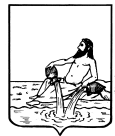 АДМИНИСТРАЦИЯ ВЕЛИКОУСТЮГСКОГО МУНИЦИПАЛЬНОГО ОКРУГАВОЛОГОДСКОЙ ОБЛАСТИПОСТАНОВЛЕНИЕ00.00.2023        		   						                         № г. Великий УстюгО комиссии по проведению оценки готовностиобразовательных организаций Великоустюгского муниципального округа к новому учебному годуВ целях повышения эффективности осуществления деятельности при проведении оценки готовности организаций, осуществляющих образовательную деятельность, к новому учебному году, на основании распоряжения Министерства просвещения Российской Федерации от 22 августа 2023 года № Р-178 «О типовом положении Комиссии по проведению оценки готовности организаций, осуществляющих образовательную деятельность, к новому учебному году», руководствуясь статьями 33 и 38 Устава Великоустюгского муниципального округа, ПОСТАНОВЛЯЮ:1. Утвердить Положение о комиссии по проведению оценки готовности образовательных организаций Великоустюгского муниципального округа к новому учебному году согласно приложению.2. Настоящее постановление вступает в силу после официального опубликования.Глава Великоустюгского муниципального округа			          А. В. КузьминПриложениеУТВЕРЖДЕНОпостановлением администрацииВеликоустюгского муниципального округаот «___»__________2023 г. № ___ПОЛОЖЕНИЕо комиссии по проведению оценки готовности образовательных организаций Великоустюгского муниципального округа к новому учебному году1.	Настоящее положение о комиссии по проведению оценки готовности образовательных организаций Великоустюгского муниципального округа к новому учебному году (далее — Комиссия) определяет цели и задачи Комиссии, ее состав и порядок принятия решений по вопросам, относящимся к ее компетенции.2.	В настоящем положении под образовательными организациями понимаются дошкольные образовательные организации, общеобразовательные организации, а также организации дополнительного образования детей (далее - Организации).3.	Комиссия образуется в целях повышения эффективности осуществления деятельности органов местного самоуправления, осуществляющих полномочия в сфере образования, при проведении оценки готовности Организаций к новому учебному году.4.	Комиссия в своей деятельности руководствуется Конституцией Российской Федерации, федеральными конституционными законами, федеральными законами, указами и распоряжениями Президента Российской Федерации, постановлениями и распоряжениями Правительства Российской Федерации, а также иными нормативными правовыми актами.5.	Комиссия является постоянно действующим органом, осуществляющим оценку готовности Организаций к новому учебному году.6.	Основными задачами Комиссии являются:а)	выработка заключений для органов местного самоуправления, осуществляющих полномочия в сфере образования, по составлению «дорожной карты» по устранению нарушений, выявленных контрольными (надзорными) органами.б)	сбор, анализ и обобщение сведений о результатах оценки готовности Организаций к новому учебному году по имеющимся материалам результатов контрольно-надзорных и профилактических мероприятий контрольных (надзорных) органов;в)	инициирование на основании собранных аналитических материалов проведения плановых и внеплановых проверок конкретных Организаций их учредителями и органами местного самоуправления, осуществляющими полномочия в сфере образования.7.	Для осуществления своих задач Комиссия:а)	запрашивает у органов государственной власти субъектов Российской Федерации органов местного самоуправления, осуществляющих полномочия в сфере образования, сведения о ходе устранения нарушений, установленных предписаниями контрольных (надзорных) органов в отношении Организаций;б)	при необходимости приглашает на заседания представителей территориальных органов Роспотребнадзора, МВД России, Росгвардии, МЧС России.8.	Оценка готовности Организаций к новому учебному году Комиссией осуществляется по следующим критериям:- обеспечение исполнения требований санитарных норм и правил;- оценка готовности к организации питания;- обеспечение	исполнения	требований	антитеррористической и противокриминальной защищенности Организаций, в том числе в части наличия паспорта безопасности объекта (территории);- обеспечение доступности зданий и сооружений Организаций для инвалидов и иных маломобильных групп населения;- обеспечение безопасной	эксплуатации энергоустановок (электротеплоустановок), оценки их технического состояния, в том числе обеспечение надежности схемы электротеплоснабжения, ее соответствия категории энергоприемников, содержания энергоустановок в работоспособном состоянии и их безопасной эксплуатации, проведение своевременного и качественного технического обслуживания, ремонта, испытаний энергоустановок и энергооборудования;- соблюдение требований к работникам и их подготовке;- соблюдение требований охраны труда электротеплотехнического и электротехнологического персонала; степень укомплектованности рабочих мест обязательной документацией, средствами индивидуальной защиты, пожаротушения и инструментами;- соблюдение исполнения мероприятий в области гражданской обороны и защиты населения и территорий от чрезвычайных ситуаций;- обеспечение работоспособности обслуживания систем автоматической противопожарной защиты;- обеспечение наличия и исправности первичных средств пожаротушения, оценка состояния путей эвакуации и эвакуационных выходов,- обеспечение размещения наглядной агитации по вопросам соблюдения мер безопасности и умений действовать на случай возникновения чрезвычайных ситуаций;- оценка состояния улично-дорожной сети вблизи общеобразовательной организации;- профилактика детского дорожно-транспортного травматизма, в том числе поддержание в актуальном состоянии паспорта дорожной безопасности Организаций;- организация деятельности по осуществлению перевозок детей школьными автобусами.9.	Комиссия формируется из представителей органов местного самоуправления, общественных организаций.Состав Комиссии утверждается и изменяется приказом управления образования администрации Великоустюгского муниципального округа.10.	В состав Комиссии входят председатель, заместитель председателя, ответственный секретарь и члены Комиссии.Председателем Комиссии является заместитель Главы Великоустюгского муниципального округа, начальник управления образования.Председатель Комиссии:- осуществляет общее руководство работой Комиссии;- председательствует на заседаниях Комиссии;- утверждает план работы Комиссии на основе предложений членов Комиссии, распределяет обязанности между членами Комиссии и осуществляет общий контроль за реализацией принятых Комиссией решений;- подписывает протокол заседания Комиссии и другие документы по вопросам, относящимся к компетенции Комиссии;- докладывает об итогах деятельности Комиссии руководителю органа местного самоуправления в установленные указанными руководителем сроки.В отсутствие председателя Комиссии его обязанности исполняются заместителем председателя Комиссии.Члены Комиссии участвуют в заседаниях Комиссии и осуществляют свои функции в соответствии с законодательством Российской Федерации.Ответственный секретарь Комиссии осуществляет подготовку и организацию проведения заседаний Комиссии, ведет протоколы заседаний и обеспечивает решение текущих вопросов деятельности Комиссии.11.	Заседания Комиссии проводятся в соответствии с планами работы не реже двух раз в год.Внеочередные заседания Комиссии проводятся по решению председателя Комиссии, а также по инициативе членов Комиссии.12.	Работа Комиссии осуществляется в форме заседания, которое может быть проведено как очно, так и с использованием видео-конференц-связи.Информация о дате, времени, месте и форме проведения заседания Комиссии направляется ответственным секретарем Комиссии ее членам не позднее, чем за 7 рабочих дней до дня проведения заседания Комиссии.13.	Заседание Комиссии считается правомочным, если на нем присутствует не менее половины членов ее состава.Решение Комиссии принимается большинством голосов от общего числа членов Комиссии, присутствующих на заседании, путем открытого голосования. Ответственный секретарь Комиссии принимает участие в голосовании на общих основаниях.При равенстве голосов принятым решением считается решение, за которое проголосовал председательствующий на заседании Комиссии.Решение Комиссии оформляется протоколом заседания, подписываемым председательствовавшим на заседании, ответственным секретарем и членами Комиссии, присутствовавшими на заседании. Особое мнение членов Комиссии вносится в протокол.Копии протоколов заседаний Комиссии в течение 3 рабочих дней со дня проведения заседания направляются ответственным секретарем Комиссии членам Комиссии.14.	Организационно-техническое обеспечение деятельности Комиссии осуществляет управление образования администрации Великоустюгского муниципального округа.